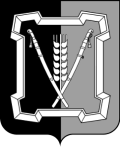 АДМИНИСТРАЦИЯ  КУРСКОГО  МУНИЦИПАЛЬНОГО  ОКРУГАСТАВРОПОЛЬСКОГО КРАЯП О С Т А Н О В Л Е Н И Е11 марта 2024 г.	ст-ца Курская	             № 260    О внесении изменений в состав комиссии по соблюдению требований к служебному поведению муниципальных служащих, замещающих должности муниципальной службы в администрации Курского муниципального округа Ставропольского края, ее структурных подразделениях и территориальных органах, обладающих правами юридического лица, и урегулированию конфликта интересов, утвержденный постановлением администрации Курского муниципального округа Ставропольского края от 09 июня 2021 г. № 578Администрация Курского муниципального округа Ставропольского краяПОСТАНОВЛЯЕТ:	1. Внести в состав комиссии по соблюдению требований к служебному поведению муниципальных служащих, замещающих должности муниципальной службы в администрации Курского муниципального округа Ставропольского края, ее структурных подразделениях и территориальных органах, обладающих правами юридического лица, и урегулированию конфликта интересов, утвержденный постановлением администрации Курского муниципального округа Ставропольского края от 09 июня 2021 г. № 578 «О комиссии по соблюдению требований к служебному поведению муниципальных служащих, замещающих должности муниципальной службы в администрации Курского муниципального округа Ставропольского края, ее структурных подразделениях и территориальных органах, обладающих правами юридического лица, и урегулированию конфликта интересов» (с изменениями, внесенными постановлением администрации Курского муниципального округа Ставропольского края от 19 июня 2023 г. № 619) (далее - комиссия), следующие изменения:	1.1. Указать новую должность секретаря комиссии Думанаевой Елены Иивановны - начальник архивного отдела администрации Курского муниципального округа Ставропольского края, член комиссии.	1.2. Включить в состав комиссии Ксенафонтову Ксению Николаев-
ну - заведующего сектором кадрового обеспечения отдела правового и кадрового обеспечения администрации Курского муниципального округа Ставропольского края, секретарем комиссии.	2	2. Отделу по организационным и общим вопросам администрации Курского муниципального округа Ставропольского края официально обна-родовать настоящее постановление на официальном сайте администрации Курского муниципального округа Ставропольского края в информацион-             но-телекоммуникационной сети «Интернет».3. Настоящее постановление вступает в силу со дня его официального обнародования на официальном сайте администрации Курского муници-пального округа Ставропольского края в информационно-телекоммуника-ционной сети «Интернет».Временно исполняющий полномочия главыКурского муниципального округа Ставропольского края, первый заместитель главыадминистрации Курского муниципального округа Ставропольского края                                                             П.В.Бабичев